
Desk Organizer Parts List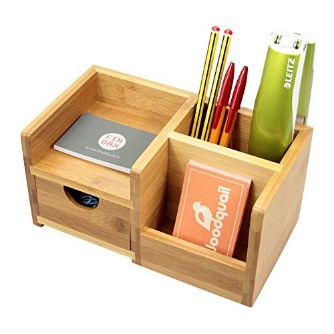 QtyPart NamePart SizeT” x W” x L”Check